ALIMENTS PREPARATS2 Còpia la recepta:Preparació de la truita de patates i cebaPelar la ceba i tallar-la en juliana fina.Netejar i pelar les patates. Posar abundant oli d’oliva en una paella d’uns 20-25 cm de diàmetre. Coure durant uns 30 minuts, fins que la patata estigui cuita i veiem que es desfà fàcilment quan la toquem. Batre una mica els ous suaument en un bol. Afegir les patates i la ceba al bol dels ous i remenar. Deixar reposar la mescla 10 minuts. Coure la truita de patates i ceba 2 minuts a foc suau si la voleu sucosa (si la voleu més feta, coure-la 1 o 2 minuts més). Donar-li la volta amb l’ajuda d’un gira-truites i acabar de coure-la 2 minuts més. Per servir la truita de patates i ceba es pot acompanyar d’un parell de llesques de pa torrat amb tomàquet, oli i sal.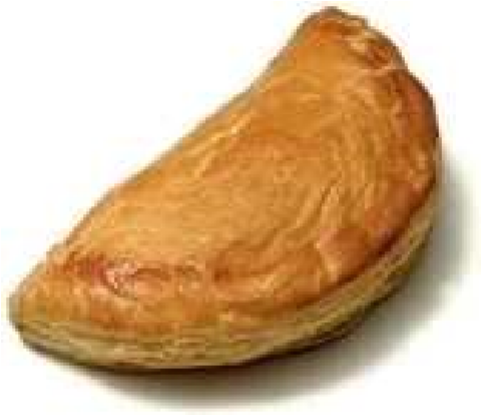 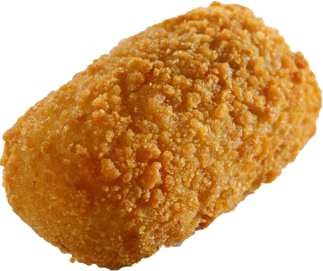 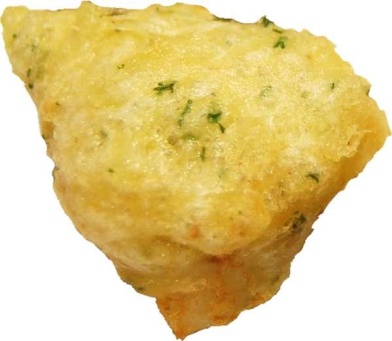 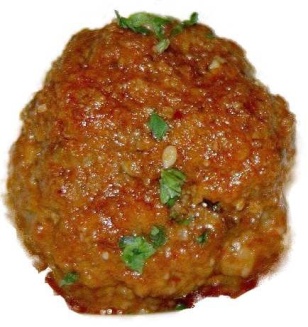 cresta croqueta bunyolmandonguilla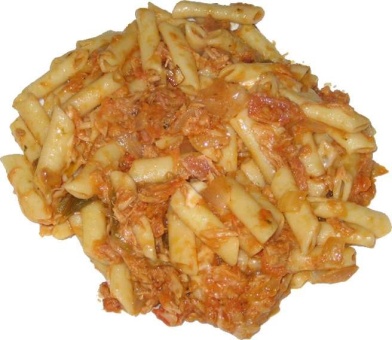 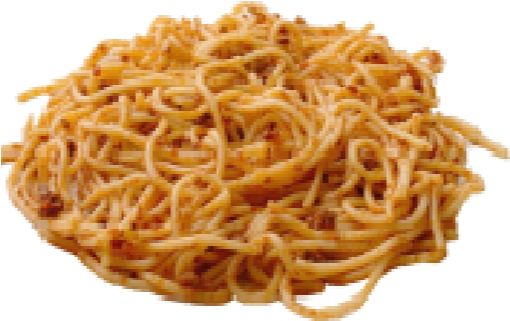 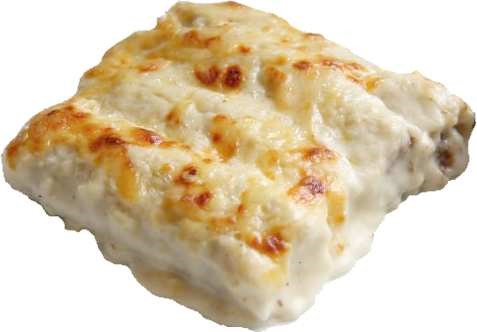 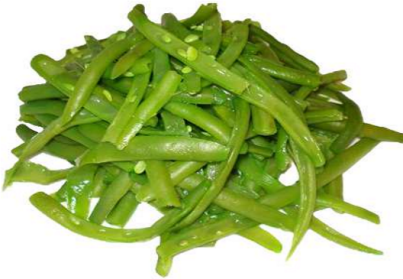 macarronsespaguetis canelonsverdura 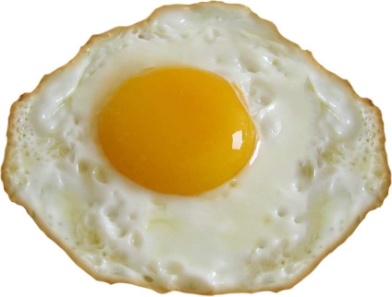 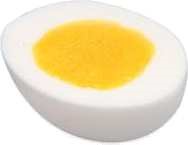 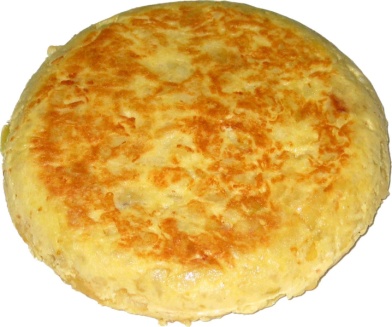 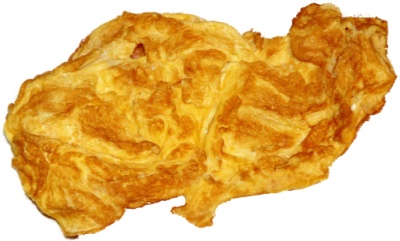 ouferratoudurtruitapatatestruita francesa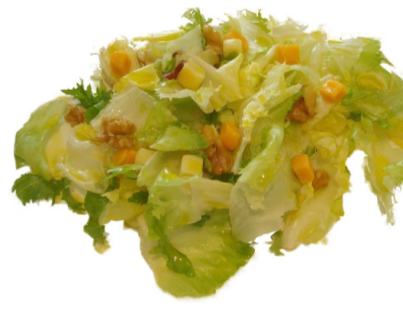 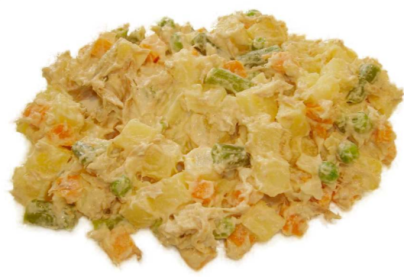 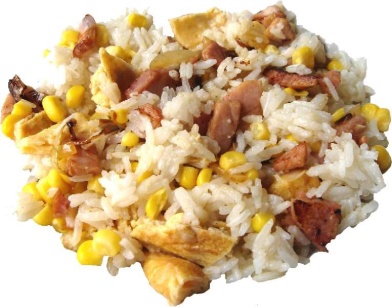 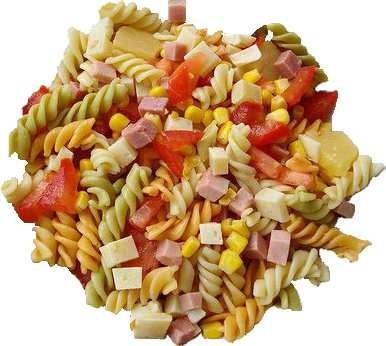 amanidaamanidarussaamanidaarròsamanida pasta 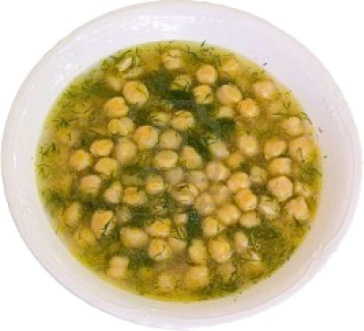 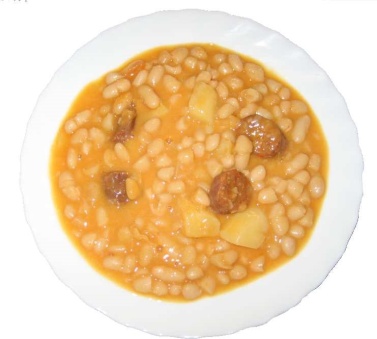 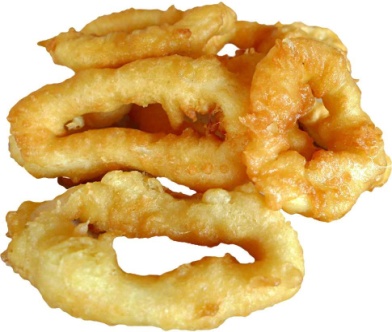 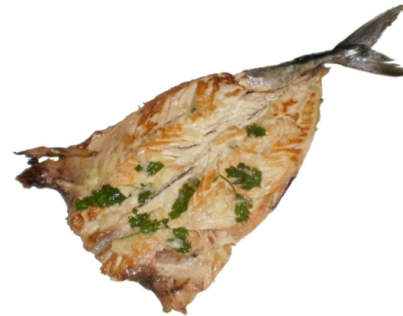 cigronsmongetescalamarspeix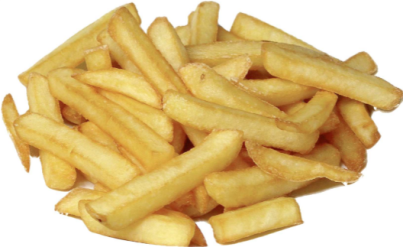 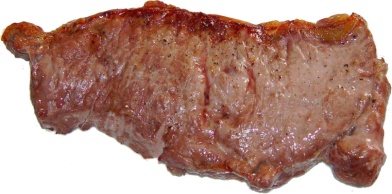 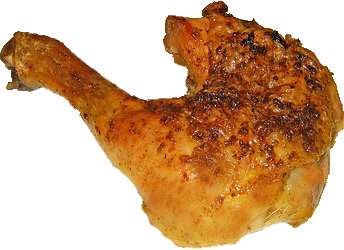 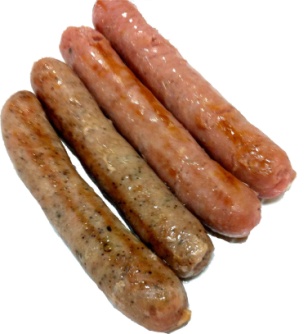 patatesfregidesbistec cuixa pollastre salsitxes